（表　題）　○○○○○○○○○○○○○○○○○○○○○○○○　（所　属）　○○○大学○○学部1)　　　　　　○○○○○大学病院2)　　　　　　○○大学大学院助産学分野3)（著者名）　○○　○子 1）　○○　○美 2）　○○　○男 2）3）　○○　○子 3）○○　○恵 1）3）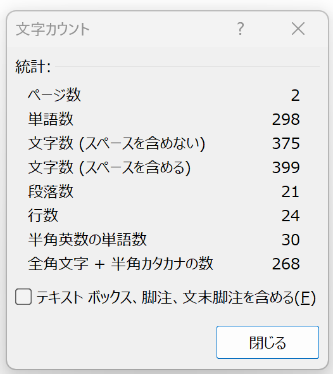 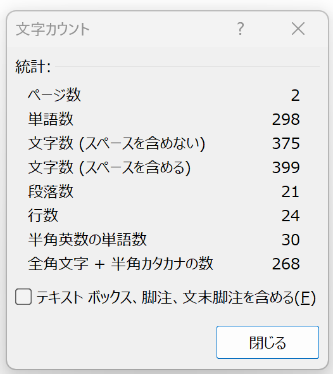 抄録（速報を除いて500字以内）○○○…，○○○…。（句読点は「，」「。」で統一する）キーワード：○○○，○○○，○○…　（5語以内）Ⅰ．緒言（目的）　○○○…Ⅱ．研究（実験）方法　○○○…Ⅲ．成績（結果）　（「Ⅲ．結果」等、項目名は適宜変更してご使用ください）　○○○…Ⅳ．考察　○○○…Ⅴ．結語　○○○…（利益相反に関する事項の開示）本論文内容に関連する利益相反事項はない。又は著者〇〇〇〇は△△△△との間に本論文内容に関連する利益相反を有する。文献（雑誌の場合の例）1）佐藤太朗，青木二郎，山田三郎，他．思春期の月経異常．母性衛生．2013，54（1），1－10．2）Johnson H, Smith EC, Wilson P, et al. Premature labor and infant mortality. Am J Obstet Gynecol. 2012，159，65－68．